Hønefoss og Ringerike rideklubb             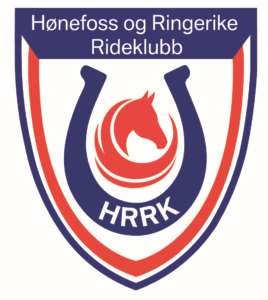 Møtereferat 21.01.2021, ridesenterets cafè Til stede Fernanda Zubillaga Nilsen Vilde Langvandsbråten Runar Grønvold Karl Otto Fjeldavli Tonje Knutsen Knut Sundberg Gro Gartland Rafael Pedersen Ikke til stede: Grethe Lien Lehne, Silje Modalen 
Informasjonssaker 1. 	Godkjenning av referat fra forrige møte Referatet er godkjent. 2. 	Innkommet post Arrangørkonferanse, 16.01. Om samarbeid NRYF - klubber. Samtale om overgrep i sprangmiljøet. Støtte ift nye bygninger. NRF stevne-portal.  Søknad om kulturmidler fra Ringerike kommune er sendt. 3. 	Runde rundt bordet Baner: Line og Runar har undersøkt vedr vedlikehold av baner. Sven Bjørnstad har kjørt over med rotorharv. Runar sjekker om det er noe annet som gjør at man kommer enda litt dypere. Ønsker en fast avtale eks hver 2. – 3. mnd. Alternativet er å kjøpe en fres eller dypharv (12-100 000 kr). Runar undersøker alternativer videre. Han undersøker også kjøp av ATV. Vi har fått 50 000 av Sparebankstiftelsen til det.  Traktor: bør stå inne – i det røde eller det hvite ridehuset er ikke optimalt, farlig hvis noen faller av og treffer den, hestene blir redde etc. Kan evt sperre av med bommer, typ to meter rundt. Pyntevognen som står i den hvite hallen kan evt flyttes ut til utebokser eller oppbevaringplass der, eller om de to tingene begge står inne i sperring i den hvite. Vi sjekker med Line hva hun mener om dette. Barneansvarlig: Invitasjon fra Viken idrettskrets til møte om barneidrett. Vilde og Fernanda avtaler en dato. Vi må prioritere å systematisere eks deltakersløyfer, hygge og rettferdighet for barn.  Kiosk: Forsøke å finne et brukt kjøkken vi kan få eller kjøpe billig, evt mot å skru det ned og hente på dugnad. Utvide finn-søk til Oslo og nærområdet. Hente / kjøpe og henge opp kjøkken på dugnad, ferdig til mars. Kioskgruppa /dugnadshjelp. Stevner: Vintercup skulle vært i februar, regner med at det blir avlyst mtp corona. Norgesserien i mars 19.-21. Evt et distriktsstevne tidlig i mars. D-stevne, hønespranget i mai. Gro legger inn datoer for dette og videre i årshjulet. Landsstevne i sprang og Landstevne - dressurfestival to helger etter hverandre i juli, vi må planlegge godt og se på de to stevnene som et stort stevne vi alle skal samarbeide om. Gi klubbens medlemmer tydelig beskjed om når og til hva vi trenger mannskap. Sanitærforhold: Gjelstensstipend? Skulle vi laget noe nytt i forhold til ny stall? Se pkt 10. Ny stall utsatt til 2022. Vedlikeholdsplan: Taket på ridehuset må tettes, det renner inn flere steder. Det er observert at platene ligger feil noen steder. Er det noen enkel måte å fikse det på? Membran? Går det an å skru av platene som evt ligger feil og sette de riktig? Kan vi nedsette en vedlikeholdsgruppe for taket som kan komme med alternativer for reparasjon? Kvitte oss med brakkene på bortsiden av det røde ridehuset. 4. 	Spond og medlemmer Fernanda holder på å legge inn medlemmer.  Drøftelsessaker 5. 	Stevner og situasjonen fremover  Vi må bare vente og se an restriksjoner ift corona. 6. 	NRYF-stevne: Har vi kontroll? Sportsutvalget tar ansvar for hvem som må oppdateres på hva. Relevante kurs ligger på NRYF. 7. 	Klubbsatsingsprogram Oppgaver fordeles i forskjellige utvalg. Info står i mail fra Fernanda i dag. Lage mål, visjon, planer for klubben etc. Workshop? Møte i kafeteriaen for medlemmer som ønsker å bidra.  8. 	Gjestetrenere Vi ønsker å sette gjestetrenere i system slik at ryttere blir tilfredsstillende fulgt opp. Sportsutvalget skal komme med flere forslag til gjestetrenere.  9. 	Årsmøte En torsdag i mars – den 25. Spør om de på Egge om de kan bytte treningsdag den uken, ettersom klubbtrener og flere medlemmer har trening man-tir-ons. Pizza 18.30-19.00. Beslutningssaker 10. 	Gjelstenstipendet, søknadsfrist 31.01.  A)Tårnet: Knut anslår ca 200 000 kun for bad. 5-6 rom, fellesrom og toalett kommer i tillegg. Evt sette inn en vask, mikroovn, 3-400 timers arbeid. Hva kan vi gjøre på dugnad?  B)Mezzanin: taket lekker, så det må i tilfelle tettes først. Styret er enige om at tårnet prioriteres for søknaden i år. Gjelstenstipendet angjelder oppgradering, ikke vedlikehold. Vi kan evt søke i banken om et lite lån i tillegg, her kan det potensielt ligge bra med inntekter for klubben, og anlegget i sin helhet får et løft når dette blir ferdigstilt. 11. 	Oppstallørmøte Evt med foredragsholder, en fòrekspert. Før årsmøtet, finne dato når vi vet hvordan restriksjoner blir. Eventuelt Budsjett: Fernanda holder på med dette, skal ut til styret og godkjennes før årsmøte.  Gnisninger i klubbledelsen: Det skal ikke være noen motsetninger mellom styret og sportsutvalget, vi skal alle dra i samme retning. Ihht lovnormen er styret det høyeste besluttende organet, som nedsetter utvalg og gir de mandat. Sportsutvalget setter spørsmålstegn ved utydelige roller i klubben, klare skriftlig mandat og retningslinjer skal formuleres og innlemmes i klubbhåndboken. Det foreslås et møte med styrets leder, sportskoordinator og sportsutvalget. 